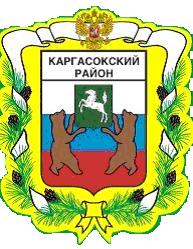 МУНИЦИПАЛЬНОЕ ОБРАЗОВАНИЕ «Каргасокский район»ТОМСКАЯ ОБЛАСТЬ                                      ДУМА КАРГАСОКСКОГО РАЙОНАЗаслушав и обсудив отчёт председателя Органа муниципального финансового контроля  Каргасокского района о проделанной работе,РЕШИЛА:И.о. Главы Каргасокского района                                                                                      С.И. Герасимов                                                                            Приложение к решению ДумыКаргасокского районаот 17.02.2023 № 177Отчет председателя Органа  муниципального финансового контроля Каргасокского района о проделанной работе в 2022 годуВ течение 2022 года Контрольный орган Каргасокского района проводил, как плановые, так и внеплановые мероприятия. Были проведены следующие мероприятия:1. На основании распоряжения Контрольного органа Каргасокского района от 11.01.2022 № 1 и пункта 1.1 Плана работы проведено мероприятие «Анализ устранения нарушений, выявленных проведённой проверкой деятельности муниципального казённого учреждения Администрации Киндальского сельского поселения, оформленного актом от 30.12.2019 № 7».Срок проведения мероприятия был установлен с 21 января по 10 февраля 2022 года, анализируемым периодом являлся 2021 год. Мероприятие оформлено Справкой от 10.02.2022 № 1, которая была направлена Главе Киндальского сельского поселения.Копия Справки представлена Председателю Думы Каргасокского района и Главе Каргасокского района.2. На основании распоряжения Контрольного органа от 15.03.2022 № 40 и пункта 1.3 Плана работы, проведены проверки годовой бюджетной отчётности главных администраторов бюджетных средств и подготовлены Заключения на годовые отчёты об исполнении бюджетов муниципальными образованиями Каргасокского района в 2021 году.Контрольные мероприятия проведены в муниципальных образованиях: Каргасокский район; Каргасокском, Средневасюганском, Вертикосском, Сосновском, Нововасюганском, Тымском, Киндальском, Новоюгинском, Усть-Тымском, Усть-Чижапском, Среднетымском, Толпаровском сельских поселениях с 5 по 29 апреля. Контрольные мероприятия оформлены 13 заключениями.По результатам проделанной работы Контрольным органом была составлена Информация, которая 6 мая по электронной почте была направлена всем сельским поселениям и Председателю Думы Каргасокского района, на бумажном носителе Главе Каргасокского района.3. На основании распоряжений Контрольного органа Каргасокского района от 11.05.2022 № 47, от 02.06.2022 № 48 и пункта 1.4 Плана работы проведено контрольное мероприятие «Проверка деятельности МБОУ «Каргасокская СОШ № 2»».Срок проведения мероприятия был установлен с 19 мая по 20 июня и продлён до 19 июля 2022 года. Проверяемым периодом являлся 2021 год. Контрольное мероприятие оформлено Актом проверки от 19.07.2022 № 1, который был направлен директору МБОУ «Каргасокская СОШ № 2.В МБОУ «Каргасокская СОШ № 2 было направлено Представление по устранению выявленных нарушений от 19.07.2022 № 36. Ответ на Представление о принимаемых мерах по устранению нарушений  поступил в Контрольный орган 19 августа 2022 года.По результатам проведённого контрольного мероприятия составлен отчёт, который представлен Председателю Думы Каргасокского района. Копия акта проверки направлена Главе Каргасокского района. В Управление финансов Администрации Каргасокского района и Управление  образования, опеки и попечительства муниципального образования «Каргасокский район» 2 и 3 августа 2022 года соответственно были направлены информационные письма с копиями акта проверки, для принятия необходимых мер в рамках внутреннего муниципального финансового контроля. Администрацией Каргасокского района по результатам проверки было проведено совещание с приглашением всех заинтересованных лиц (сотрудников: Управления финансов АКР, УООиП, МБОУ «Каргасокская СОШ № 2, Контрольного органа Каргасокского района), были сделаны соответствующие выводы и предложения. 4. На основании распоряжения Контрольного органа Каргасокского района от 02.06.2022 № 48 было проведено внеплановое мероприятие, оформленное Анализом проведённых мероприятий Администрацией Новоюгинского сельского поселения в отношении  МУП «Теплоэнергоснаб» и предоставленных Главой Новоюгинского сельского поселения материалов в Администрацию Каргасокского  района, в связи с тяжёлым финансовым положением МУП «Теплоэнергоснаб» и необходимостью оказания ему финансовой помощи от  10.06.2022 № 1.Срок проведения мероприятия был установлен со 2 по 16 июня 2022 года.Сделаны следующие предложения:1. Для объективной оценки сложившейся на Предприятии критической финансовой ситуации и принятия решения о необходимости оказания финансовой помощи, и в каком размере, должен с докладом выступить Глава Новоюгинского сельского поселения, в котором всесторонне осветить деятельность МУП «ТепЭс» с объяснением причин приведших к такому положению дел и планируемых мер по выходу из неё. Главе Новоюгинского сельского поселения необходимо объяснить, почему не было проведено заседание Совета поселения по этому вопросу;2. Необходимо обсудить возможности бюджета муниципального образования «Каргасокский район» по оказанию финансовой помощи бюджету муниципального образования «Новоюгинское сельское поселение»;3. Определить, в соответствии с Бюджетным кодексом, обоснованность предоставления бюджетных средств, предлагаемых к возмещению;4. Решение о предоставлении помощи должно быть вынесено только  при подтверждении Главой Новоюгинского сельского поселения факта, о приёме лица на должность директора МУПа «ТепЭс» и согласовании с ним вопросов по организации и ведению бухгалтерского учёта.Анализ был направлен Главе Новоюгинского сельского поселения и Главе Каргасокского района. 5. На основании распоряжения Контрольного органа Каргасокского района от 25.07.2022 № 49 и пункта 1.2 Плана работы проведено мероприятие «Анализ устранения нарушений, выявленных проведённой проверкой деятельности муниципального казённого учреждения администрации Сосновского сельского поселения, оформленного актом от 27.06.2019 № 3».Срок проведения мероприятия был установлен с 1 по 26 августа 2022 года, анализируемым периодом являлся 2021 год. Мероприятие оформлено Справкой от 25.08.2022 № 3, которая была направлена Главе Сосновского сельского поселения.Копия Справки представлена Председателю Думы Каргасокского района и Главе Каргасокского района.Администрацией Каргасокского района по результатам проверки было проведено совещание с приглашением всех заинтересованных лиц (Главы Сосновского сельского поселения, представителей Управления финансов АКР, Контрольного органа Каргасокского района), были сделаны соответствующие выводы и предложения.6. На основании распоряжения Контрольного органа Каргасокского района от 04.08.2022 № 50 было проведено внеплановое мероприятие, оформленное Справкой о проверке обоснованности и необходимости предоставления МУП «Каргасокский ЖЭУ» финансовой помощи (субсидии), по результатам его работы  в 1 квартале и полугодии 2022 года от 17.08.2022 № 2.Срок проведения мероприятия был установлен со 3 по 17 августа 2022 года.Было предложено:- убыток, образовавшийся в результате вида деятельности Предприятия по размещению ТКО на полигоне в селе Каргасок в первом полугодии 2022 года в размере 928 095,07 руб. считать результатом сверхнормативных затрат предусмотренных ещё при обосновании тарифа;- сверхнормативные затраты в размере 717 769,87 руб. (928 095,07 – 210 325,20 амортизация) возместить за счёт предоставленной субсидии на эти цели.Справка была направлена Главе Каргасокского сельского поселения и директору МУП «Каргасокский ЖЭУ». Копия Справки представлена Председателю Думы Каргасокского района и Главе Каргасокского района.Решение о предоставлении финансовой помощи принималось на собрании депутатов Думы Каргасокского района.7. Распоряжением Контрольного органа Каргасокского района от 22.08.2022 № 54 было предусмотрено проведение внепланового мероприятия по анализу и оценке финансово-экономического состояния МУП «ЖКХ Усть-Тымское» в 2021 году и 1 полугодии 2022 года, которое периодически откладывалось по объективным причинам, в связи с возникновением более актуальных на тот момент тем, которые приведены ниже по тексту. Проведение данного мероприятия запланировано на 2023 год.  8. На основании распоряжения Контрольного органа Каргасокского района от 06.09.2022 № 57 было проведено внеплановое мероприятие, оформленное Аналитической запиской по анализу и оценке финансово-экономического состояния МУП «ЖКХ Тымское» за 2021 год и 1 полугодие 2022 года от 19.09.2022 № 2.Срок проведения мероприятия был установлен с 6 по 19 сентября 2022 года.Было предложено рассмотреть вопрос о предоставлении предприятию МУП «ЖКХ Тымское» субсидии для улучшения его финансового положения:- в размере 142 154,61 руб. на основании предоставленного Предприятием расчета затрат на содержание ВОК в 2021 году, описанного в основной части Аналитической записки;- в размере 2 967 772,68 руб. на основании расчёта фактического объёма потреблённой электроэнергии населением в 2021 году, превышающим установленный норматив  в 800 кВт на 1 жителя, описанного в основной части Аналитической записки.Аналитическая записка была направлена Главе Тымского сельского поселения и директору предприятия МУП «ЖКХ Тымское». Копия Аналитической записки представлена Председателю Думы Каргасокского района и Главе Каргасокского района.Решение о предоставлении финансовой помощи принималось на собрании депутатов Думы Каргасокского района.9. На основании распоряжения Контрольного органа Каргасокского района от 20.09.2022 № 59 было проведено внеплановое мероприятие, оформленное Аналитической запиской по анализу и оценке финансово-экономического состояния предприятия МУП «Теплоэнергоснаб» по состоянию на 1 июля 2022 года от 29.09.2022 № 3.Срок проведения мероприятия был установлен со 21 по 29 сентября 2022 года.Были сделаны выводы о том, что сверхнормативные расходы по статье затрат «топливо на технологические цели» за период 2017 год – 1 полугодие 2022 года составили 2 968 041 руб., а  по статье затрат «оплата труда» за период 2018 год – 1 полугодие 2022 года – 2 035 414 руб. Всего сверхнормативные расходы по двум видам деятельности составили 5 003 455 руб.Было предложено, в целях недопущения чрезвычайной ситуации, а именно отсутствие денежных средств на расчётном счёте для оплаты поставщику за уголь, полученный  в течение 2021 года, а также  предоплаты для закупки угля на начавшийся отопительный сезон, обсудить возможность возмещения сверхнормативных затрат в размере 5 003 455 рублей.Аналитическая записка была направлена Главе Новоюгинского сельского поселения и директору предприятия МУП «Теплоэнергоснаб». Копия Аналитической записки представлена Председателю Думы Каргасокского района и Главе Каргасокского района.Решение о предоставлении финансовой помощи принималось на собрании депутатов Думы Каргасокского района.10. На основании распоряжения Контрольного органа Каргасокского района от 26.09.2022 № 60 было проведено внеплановое мероприятие, оформленное Аналитической запиской по анализу и оценке финансово-экономического состояния предприятия МУП «ЖКХ Сосновское» в 2021 году и 1 полугодии 2022 года от 29.09.2022 № 4 (в редакции от 14.10.2022).Срок проведения мероприятия был установлен со 26 по 29 сентября и продлённый до 14 октября 2022 года.Учитывая, что источников недостаточно для погашения просроченной кредиторской задолженности, Предприятию необходима финансовая помощь (субсидия) Учредителя, которая бы компенсировала недополученные средства.Было предложено рассмотреть вопрос об оказании финансовой помощи предприятию МУП «ЖКХ Сосновское» в размере 1 575 616 руб., как недополученных средств субсидии, где 56 042 руб. это затраты на содержание ВОК и 1 519 574 руб. это разница между фактическим и нормативным потреблением электроэнергии. Обоснование этих сумм приведены в основной части Аналитической записки.Аналитическая записка была направлена Главе Сосновского сельского поселения и директору предприятия МУП «ЖКХ Сосновское». Копия Аналитической записки представлена Председателю Думы Каргасокского района и Главе Каргасокского района.Решение о предоставлении финансовой помощи принималось на собрании депутатов Думы Каргасокского района.11. На основании распоряжения Контрольного органа Каргасокского района от 17.10.2022 № 61 было проведено внеплановое мероприятие, оформленное Аналитической запиской по анализу и оценке финансово-экономического состояния предприятия МУП «ЖКХ Молодёжный» в 2021 году и 1 полугодии 2022 года от 31.10.2022 № 5 и Дополнительной информацией к Аналитической записке от 31.10.2022 № 5 в редакции от 14.12.2022.  Срок проведения мероприятия был установлен со 18 по 31 октября и продлён до 14 декабря 2022 года.После неоднократного проведения Администрацией Каргасокского района совещаний, предоставления в Контрольный орган Предприятием дополнительной информации и уточнения содержания составленного анализа, было предложено:- обсудить возможность бюджета оказать финансовую помощь в размере 2 061 850 руб. по затратам не вошедшим в тариф по теплоснабжению;- Предприятию разработать мероприятия, при планировании его деятельности, по изысканию собственных ресурсов для погашения оставшейся кредиторской задолженности.Аналитическая записка и дополнительная информация к ней были направлены Главе Среднетымского сельского поселения и директору предприятия МУП «ЖКХ Молодёжный». Копии документов представлены: Председателю Думы Каргасокского района и Главе Каргасокского района.Решение о предоставлении финансовой помощи принималось на собрании депутатов Думы Каргасокского района.12. На основании распоряжения Контрольного органа Каргасокского района от 01.11.2022 № 62 и пункта 2.2 Плана работы проведены экспертизы 13 проектов бюджетов муниципальных образований Каргасокского района. Мероприятия были проведены с 1 ноября по 9 декабря 2022 года.Заключение на проект бюджета муниципального образования «Каргасокский район» было представлено на заседание Думы Каргасокского района. Информация об экспертизах проектов бюджетов 12 муниципальных сельских поселений представлена Председателю Думы Каргасокского района, Главе Каргасокского района и Главам сельских поселений Каргасокского района.13. На основании распоряжения Контрольного органа от 16.12.2022 № 67 было проведено внеплановое мероприятие, оформленное Аналитической запиской по анализу и оценке документов, представленных предприятием МУП Каргасокский «Тепловодоканал» от 22.12.2022 № 6.Срок проведения мероприятия был установлен с 16 по 22 декабря 2022 года.Был сделан вывод, что приведённые в таблице расходы, не включённые в тарифы МУП Каргасокский «ТВК» за 2019-2022 годы на сумму 6 626 882,61 руб. можно считать сверхнормативными расходами.Аналитическая записка была направлена Главе Каргасокского сельского поселения и директору предприятия МУП Каргасокский «ТВК». Копия Аналитической записки представлена Председателю Думы Каргасокского района и Главе Каргасокского района.Решение о предоставлении финансовой помощи принималось на собрании депутатов Совета Каргасокского  сельского поселения.В связи с проведением внеплановых мероприятий не были проведены четыре, предусмотренных планом, контрольных мероприятия, а именно: Проверка бюджетного учреждения – МБОУ Каргасокская СОШ-интернат № 1; Проверка Муниципальных программ; Проверка соблюдения установленного порядка управления и распоряжения имуществом, находящимся в собственности муниципального образования «Каргасокский район»; Проверка устранения выявленных нарушений у Средневасюганского сельского поселения, которые были включены в План работы Контрольного органа Каргасокского района на 2023 год.                                                               РЕШЕНИЕ                                                               РЕШЕНИЕ                                                               РЕШЕНИЕ17.02.2023   № 177   № 177с. Каргасокс. Каргасок                 Об отчете председателя Органа  муниципального финансового контроля                   Каргасокского района о проделанной работе в 2022 году         1. Принять к сведению отчёт председателя Органа муниципального финансового контроля  Каргасокского района о проделанной работе в 2022 году согласно приложению.         1. Принять к сведению отчёт председателя Органа муниципального финансового контроля  Каргасокского района о проделанной работе в 2022 году согласно приложению.         2. Настоящее решение официально опубликовать (обнародовать) в порядке, установленном Уставом муниципального образования «Каргасокский район».          2. Настоящее решение официально опубликовать (обнародовать) в порядке, установленном Уставом муниципального образования «Каргасокский район». Председатель ДумыКаргасокского района                                       И.В. Кирин